(the rose in the photo is called ‘Grace’)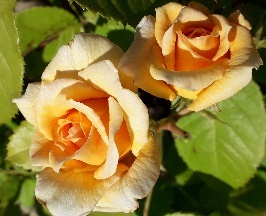 On Wednesday of this week in the church’s calendar, we celebrate the feast day of St Peter. Also called Petertide, it is traditionally a time when the service of ordination and priesting takes place. Ordination admits someone into the clergy ministry and priesting usually happens one year later and signifies that the person can now celebrate Holy Communion. Last year, Barbara (Houghton) was ordained in Blackburn Cathedral and this coming Saturday (2nd July) she will be priested. We are what is termed her ‘sending church’. St Thomas’ ‘sent’ Barbara forward, in prayer, to be trained in clergy ministry.Please continue to pray for Barbara as she continues her journey of faith and ministry in serving as a priest in the Church of England and in this Diocese.A Prayer for Petertide: Almighty God, who inspired your apostle Saint Peterto confess Jesus as Christ and Son of the living God:build up your Church upon this rock,that in unity and peace it may proclaim one truth and follow one Lord,your Son our Saviour Christ, who is alive and reigns with you,in the unity of the Holy Spirit, one God, now and for ever. AMEN.Morning Psalms for each day of the week  27th June – 2nd July :Mon:   Psalm 44        Tues: Psalm 48              Wed: Psalms 71, 113Thurs: Psalm 57        Fri:     Psalm 51              Sat:   Psalm 68The services for the coming weeks given on the opposite page. Key: CB: Chris Blazey; YB: Yvonne Blazey; SH: Revd Steve Haskett;  DOB: Revd Dave O’Brien; ES: Revd Emma Swarbrick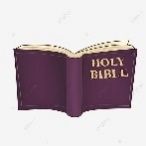 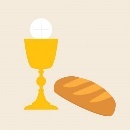 Holy Communion  Service of the Word    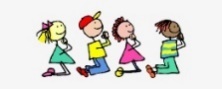 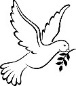 Prayers for healing Children’s Bible Study	                 during the service	& Family WorshipMidweek (Wed.)  Book of Common Prayer Holy Communion Service:(the LORD said…) Now my eyes will be open and my ears attentive to the prayers offered in this place. (2 Chron, 7: 15)Each SUNDAY10.30am Intergenerational Service3 – 4pm Children’s Bible Study 4 – 5pm Family Worship6pm Worship, Prayer and Bible TeachingSUNDAY10.30am3 – 4pm and4 - 5pm6pm26th JuneTrinity 2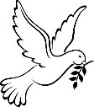 Luke 9: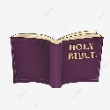 51 – endPreach: SHLead: ES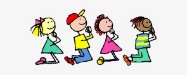 Luke 9: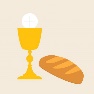 51 – endPreach: CBLead: ES3rd JulyTrinity 3John 20: 24 - 29Preach: YBLead: ESJohn 20:24 - 29Preach: DOBLead: SH10th JulyTrinity 4Luke 10: 25 – 37Preach: ESLead: SH Luke 10: 25 – 37Preach: ILLead: D O’B17th JulyTrinity 5Luke 10; 38 – endPreach: DOBLead: ESLuke 10: 38 – endPreach: ESLead: DOB29th JunePeter the ApostleLuke 9: 51 – end     Lead/Celebrant: ES        Preach: DOB      6th JulyJohn 20: 24 – 29     Lead/Celebrant: ES        Preach: DOB13th JulyLuke 10: 25 – 37     Lead/Celebrant: DOB     Preach: ES20th JulyLuke 10: 38 – end   Lead/Celebrant: DOB     Preach: YB